Name:__________________________Class Period:_______________ Date:__________________P-AP Ecology Exam Review**Review key vocabulary**(Abiotic, Biotic, Species, Population, Community, Ecosystem, Biome, Biosphere, Carrying Capacity, Limiting Factors, Omnivores, Detritivores, Carnivores, Herbivores, Producers, Consumers, Nitrogen Cycle (nitrogen fixation), Carbon Cycle, Water Cycle, Symbiotic Relationships, Primary Succession, Secondary Succession, Pioneer Species, Climax community)Define the following symbiotic relationships and give an example of each:1. Parasitism-Ex.-2. Mutualism-Ex.-3. Commensalism-Ex.-4. Competition-Ex.- 5. A flower is pollenated by an insect that feeds on its nectar- what type of symbiotic relationship is this?___________________________________________________.6. Name two abiotic and biotic factors that could affect the size of a population in an ecosystem.7. _____ % of energy is passed from one trophic level to the next while _____% of energy is lost as _________________________________. 8.  Why do the trophic levels get smaller as you move up the ecological/biomass pyramid?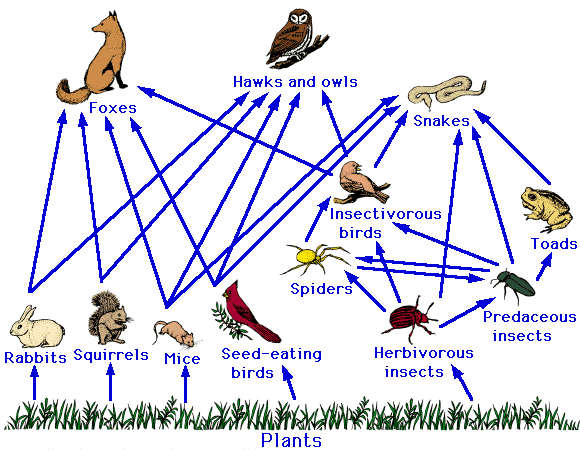 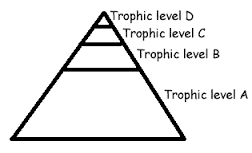 18. Referencing the food web above, complete the following: ----- A. circle the trophic level that contains the greatest amount of biomass B. put a box around the trophic level that would have accumulated the largest amount of a pesticide such as DDT if it were introduced into this ecosystem. 19. What is nitrogen fixation?  Why is it important?20. Fill in the Venn diagram comparing and contrasting primary and secondary succession. You will use the following statements to fill the Venn diagram:Last stage Hardwood treesTakes longer to establishTypes of successionSoilBare rocksRoot systems left overCaused by events like lava flowsAbiotic factorsCaused by events like forest firesPioneer plantsLess time to grow back 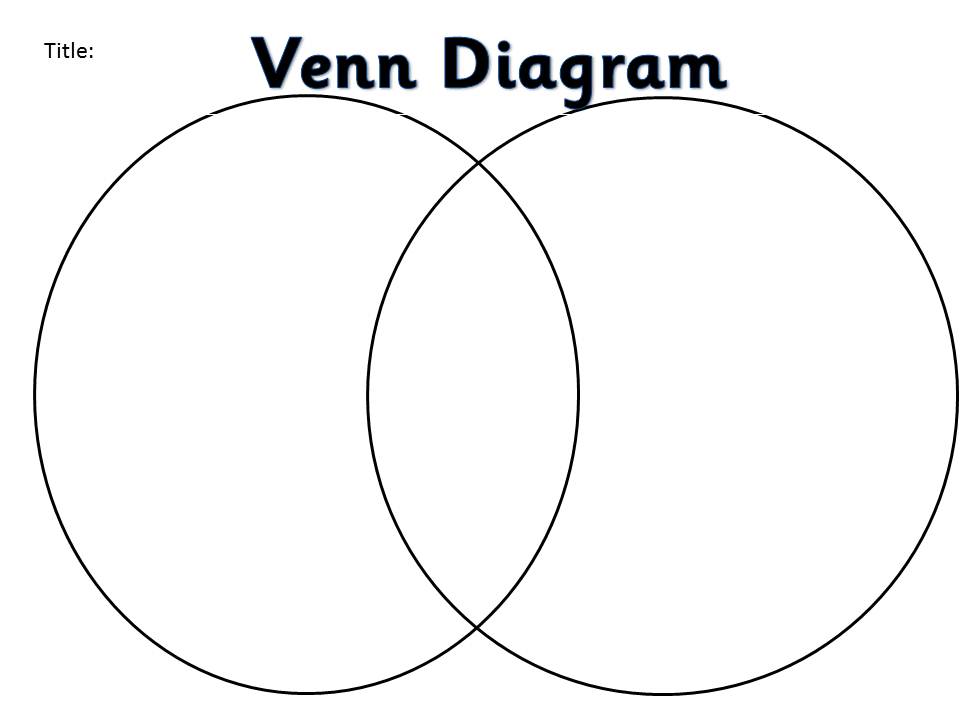 21. Name the pioneer species for primary succession________________________________22. Identify three factors that might limit Carrying Capacity. ______________________, ___________________________.____________________________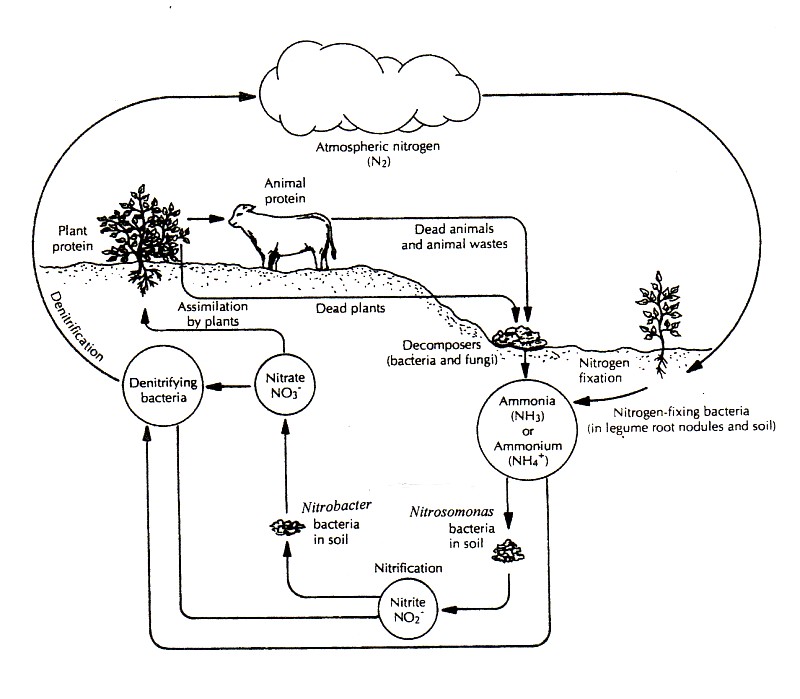 23. What abiotic factor is being recycled in the diagram to the left?____________________________24. Explain how carbon moves from autotrophs -> consumers -> decomposers. What role do fossil fuels play? 